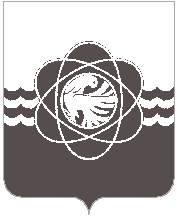 11 сессии пятого созываот 10.04.2020  № 85           О принятии безвозмездно           в собственность муниципального           образования «город Десногорск»           Смоленской области объекта            движимого имуществаРассмотрев обращение Администрации муниципального образования «город Десногорск» Смоленской области  от 13.03.2020 № 2565, в соответствии со статьей 26 Устава муниципального образования «город Десногорск» Смоленской области, пунктом 2.3 Положения о порядке владения, пользования и распоряжения муниципальным имуществом муниципального образования «город Десногорск» Смоленской области, утвержденным решением Десногорского городского Совета от 24.04.2012 № 620, учитывая рекомендации постоянной депутатской комиссии планово-бюджетной,  по налогам, финансам и инвестиционной деятельности, Десногорский городской СоветРЕШИЛ:Принять от Центра спортивной подготовки баскетболистов «Динамо – Росэнергоатом» в собственность муниципального образования «город Десногорск» Смоленской области объект движимого имущества зимняя горка «Выше Всех Теремок», балансовой стоимостью 89 000 руб.  Настоящее	решение опубликовать в газете «Десна».Председатель Десногорского городского Совета                    А.А. ТерлецкийГлава муниципального образования «город Десногорск» Смоленской областиА.Н. Шубин